La Direction Régionale de Rabat réalise les études régionales et les enquêtes programmées par le Haut Commissariat au Plan sur le territoire de la région et la représente au niveau régional. Elle assiste à toutes les réunions locales et apporte son savoir-faire, son expertise et ses conseils en matière de planification et études aux collectivités locales et aux services extérieurs des différents départements ministériels. Elle répond aussi à toute demande en indicateurs démographiques, sociaux et économiques.Enquêtes statistiquesEnquêtes permanentesa-Enquête nationale sur l’emploiObjectifs :Fournir des informations sur le niveau et les caractéristiques démographiques et culturelles de la population active, active occupée ou en chômage ;Déterminer le type d’activité et connaître les structures socioprofessionnelles de l’activité et de l’emploi ;Étudier les principales caractéristiques du chômage et du sous-emploi  et la mobilité du marché de l’emploi;Recueillir des données permettant d’une part, de saisir les caractéristiques démographiques de base de la population du Maroc, et d’autre part, de suivre l’accès des ménages aux services sociaux de base.Échantillon : Un échantillon représentatif de 5540 ménages a été enquêté au cours de l’année 2015 et est réparti comme suit selon le milieu et les préfectures/provinces :b-Enquête nationale de conjoncture auprès des ménagesObjectifs :Recueillir l’opinion des ménages sur l’environnement économique général et leur situation financière ;Évaluer les évolutions passées et futures des différents indicateurs de conjoncture que ce soit d’ordre personnel ou général ;Étudier les comportements et l’intention d’achat en ce qui concerne les biens durables importants ;Constituer une plateforme pour les thèmes additifs servant à l’analyse des sujets d’actualité (comportent pendant les vacances, etc…).Échantillon : Un échantillon représentatif de 504 ménages a été enquêté au cours de l’année 2015 et est réparti comme suit selon le milieu et les préfectures/province :c-Enquêtes des prixLes principaux objectifs assignés à ces opérations sont :Le suivi des niveaux des prix aux différents stades de commercialisation ;La mesure de l’inflation ;Le suivi de la conjoncture ;Le suivi des prix à l’international.Les enquêtes des prix sont les suivantes :Indice de prix de gros (IPG)Echantillon :Industrie : 27 points d’observation et 146 variétés de produits enquêtés par mois ;Agricole : 13 points d’observation et 144 variétés de produits enquêtés par mois ;Les deux enquêteurs sont affectés en même temps à l’enquête PCIIndice de prix à la consommation (IPC) ;Echantillon : 490 points d’observation et 900 variétés de produits sont enquêtés par mois et 589 logements sont observés par semestre.Programme de Comparaison International (PCI : BAD). Échantillon : 490 points d’observation et 552 variétés de produits sont enquêtés par mois. En plus de l’échantillon du milieu urbain, l’observation des prix du PCI se fait aussi en milieu rural et deux souks sont enquêtés mensuellement.Le souk Tlat Aghbal ;Le souk Sidi Bettach ;Liste des Arabes (PCI : ESCWA). Échantillon : 490 points d’observation et 602 variétés de produits sont enquêtés par trimestriellement à partir de mois de mars 2016. Indice des prix à la production (IPP) : un échantillon de 74 points de vente (entreprises) est enquêté par mois et est réparti comme suit : d-Enquête de la production industrielle : Objectifs :Mesurer le taux de croissance de la production en volume pour les secteurs des mines, de l’énergie et de l’industrie de transformation ;Analyser et suivre la conjoncture économique. Deux lots d’entreprises sont enquêtés mensuellement et alternativement durant l’année. Lot 1 :  25 entreprises, Lot 2 : 76 entreprises. e-Enquête de conjoncture :  Apprécier les tendances de la conjoncture pour le trimestre en cours et les réalisations durant le trimestre précédant et ce à travers l’opinion émise par les responsables d’entreprise ;Appréhender les variables relatives à la gestion de l’entreprise ;Mettre à la disposition des utilisateurs de l’information conjoncturelle des données statistiques récentes (chercheurs, économistes, chefs d’entreprises, etc...).Echantillon : 213 entreprises à enquêter trimestriellement et sont réparties comme suit :Construction : 39Industrie : 22Commerce de gros : 27Industries manufacturiers : 26Services : 88Environnement : 4Mines : 3Energie : 1f- État civil :Objectifs : L’état civil permet d’assurer un enregistrement permanent des événements démographiques tels que les naissances, les décès, les mariages et les divorces. Un enregistrement fiable des naissances et des décès permet, entre autres, de calculer les taux de natalité et de mortalité. L’Etat civil se caractérise principalement par : l’exhaustivité, le faible coût, la permanence et l’utilité publique. Collecte : les fiches collectées au niveau des préfectures de l’année 2015 jusqu’au décembre 2015 sont comme suit :Rabat : jusqu’au mois de septembre ;Salé : jusqu’au mois de décembre ;Skhirate Temara : jusqu’au mois de novembre ;Khemisset : jusqu’au mois d’octobre.La saisie et la codification des fiches de l’année 2014 jusqu’au décembre 2014 sont comme suit : Rabat : la saisie et la codification des fiches des 10 premiers de l’année 2014 sont achevées ;  Salé : la saisie et la codification de l’année 2014 sont achevées ; Skhirate Temara : la saisie et la codification  de l’année 2014 sont achevées ; Khemisset : la saisie et la codification des fiches de l’année 2014 sont achevées.g- Autorisation de construction :Objectif : L’opération vise la collecte d’informations relatives au secteur du bâtiment auprès des municipalités urbaines et ceci à travers les autorisations de construire et les permis d’habiter. Elle permet l’élaboration de données qui retracent l’évolution de l’activité du secteur aux niveaux local, régional et national. Par ailleurs les statistiques qui découlent de cette opération servent de base de données pour la détermination de l’investissement du secteur de bâtiment.Année 2014Fiches d’autorisation de construire saisies et codifiés en 2014:5418 ;Année 2015Fiches d’autorisation de construire saisies et codifiés jusqu’au fin décembre 2015: 5297.Royaume du Maroc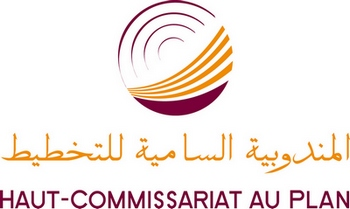 المملكة المغربيةDirection Régionale de
Rabat-Salé-Zemmour-Zaerالمديرية  الجهوية
 للرباط-سلا-زمور-زعير 7, Rue Idriss al akbar –Hasan- 
10090 Agdal-Rabat-Maroc    BP 8823   7 ،  زنقة إدريس الأكبر- حسان- 
10090 - أكدال- الرباط،     ص ب  8823   (+212 ) 537 73 42 84     (+212) 537 73 42 49 www.hcp.ma/region-rabat (+212 ) 537 73 42 84     (+212) 537 73 42 49 www.hcp.ma/region-rabatPréfecture/ provinceMilieuMilieuMilieuPréfecture/ provinceUrbainRuralTotalRabat164501645Salé1820901910Skhirate Témara735180915Khémisset5605101070Total47607805540Préfecture/ provinceMilieuMilieuMilieuPréfecture/ provinceUrbainRuralTotalRabat1620162Salé1800180Skhirate Temara721890Khemisset363672Total45054504